A: Darllen a DeallDarllenwch yr erthygl isod ac atebwch y cwestiynau gan ysgrifennu brawddegau llawn. (25%)Sut i gael Nadolig mwy fforddiadwyMae’r pandemig wedi bod yn anodd yn ariannol i nifer ohonon ni, a’r esgid fach yn gwasgu yn barod... ac nawr mae’r Nadolig ar y ffordd, sef cyfnod drytaf y flwyddyn. Mae arbenigwraig yn cynnig tips am sut i gael Nadolig ychydig yn fwy fforddiadwy eleni.Gwennan JenkinsMae Gwennan Jenkins yn cynnig cyngor ariannol ar ei chyfrif Instagram Cadwmigei, ac mae ganddi gyngor ymarferol am sut i ofalu am y ceiniogau dros yr ŵyl:1. Does dim angen mynd dros ben llestri... yn enwedig ’da’r siopa bwyd. Beth sydd wir angen arnoch chi? Beth am gefnogi siop lysiau leol yn hytrach nag archfarchnad? Gwnewch restr a glynnwch ati, peidiwch â rhoi fewn i demtasiwn, a chofiwch fod alcohol yn ddrud iawn!2. Defnyddiwch wefannau cymdeithasol i brynu (a gwerthu) anrhegion Nadolig. Dwi ’di prynu bwrdd pinco i’r ferch ddwy flwydd oed, a bwndel o gemau Xbox am £20 i’r mab i fynd gyda’i beiriant newydd. Dwi wedi arbed £300!3. Gwnewch eich danteithion a’ch anrhegion eich hunan mewn bulk... sloe gin, taffi cartref a chardiau Nadolig hefyd.Yr atgofion sy’n bwysig, ac nid yr anrhegion felly mae un anrheg oddi wrth Siôn Corn a hosan Nadolig yn ddigon. Os oes un peth mae’r pandemig wedi dysgu i ni, yna gwerthoedd bywyd yw hynny.Pam fod angen cyngor, neu tips, ariannol ar bobl adeg y Nadolig eleni?Beth yw gwaith yr arbenigwraig, Gwennan Jenkins?Beth yw cyngor Gwennan Jenkins ar gyfer arbed arian wrth siopa bwyd dros y Nadolig?Sut mae gwefannau cymdeithasol yn gallu ein helpu i gadw costau’n isel dros y Nadolig?Beth yw’r cyngor olaf sydd gan Gwennan Jenkins am gadw costau’n isel dros y Nadolig? A ydych yn cytuno mai’r atgofion sydd yn bwysig adeg y Nadolig, ac nid yr anrhegion? B: CyfieithuCyfieithwch y brawddegau canlynol i’r Gymraeg (25%)There’s no food in the cupboard. We need to go shopping now!We are playing in the village hall because it’s raining.She asked a difficult question and he couldn’t answer. The teacher marked the essay before going home.Are they coming to the meeting about the new school tomorrow afternoon?The children played football all day and they were very tired when they went to bed.I would like to go to Ireland to watch the rugby with my friends.You have a lovely, big garden with lots of colourful flowers.He will catch the train to work at 8 o’clock next Monday.She is wearing a green coat and she’s driving a brand new car.C: YsgrifennuYsgrifennwch draethawd byr ar un o’r testunau hyn.  (Awgrymir eich bod yn ysgrifennu tua 500 o eiriau. Cofiwch mai cywirdeb ac iaith dda sydd bwysicaf, ac nid faint yr ydych yn ei ysgrifennu.) (50%)Rhywun yr wyf yn ei edmyguChwaraeon GwyliauY cyfryngau cymdeithasolHawliau anifeiliaid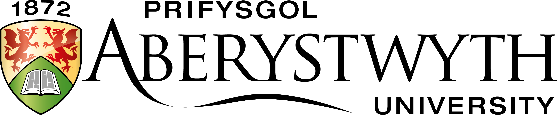 Arholiad MynediadMawrth 2022CYMRAEG – IAITH FODERNAmser a ganiateir: 1.5 awr (90 munud)Atebwch BOB cwestiwnCYMRAEG – IAITH FODERNAmser a ganiateir: 1.5 awr (90 munud)Atebwch BOB cwestiwn